PRÁCTICAS INSTITUCIONALES IICLASE 8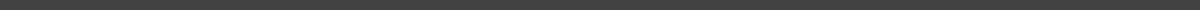 CARRERA DE TRABAJO SOCIAL - IUNMA EQUIPO DOCENTETitularARANCIO, Laura Andrea Adjunta ÁLVAREZ, Ayelén DoroteaTEMASBIBLIOGRAFÍA Arias, A. (2013) Lo Territorial en el Territorio de la Argentina. Connotaciones históricas políticas y culturales de lo social de los territorios. Revista A-inter-venir N°7 ISSN 1850-1907. Universidad Nacional de Catamarca. Provincia de Catamarca. ArgentinaACCESO AL TEXTOUNIDAD II  La Intervención desde una perspectiva situada. El territorio y lo Social